Not sure how to start? Click the link to have your cover letter written today by a certified writer.Makeup Artist Cover Letter Sample728 Templar Blvd. Los Angeles, California, 90014 United States(965)376-2113amberrassing1@gmail.com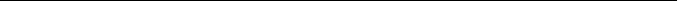 May 30, 2017Hiring Manager’s Name842 Company AddressLos Angeles, California, 90028(xxx)xxx-xxxxhiring.manager@gmail.comDear [Hiring Manager’s Name],My name is Amber, and I saw your job posting on Indeed.com last weekend. I’ve been working as a makeup artist for over 5 years, and it’s something I’m very passionate about. Your production company is extremely well known in the entertainment industry for its polished costume and set designs, and I would be thrilled to contribute my expertise in theatrical and special effects makeup toward its future success.One of the most important aspects of being a successful makeup artist is the ability to work accurately and in a timely manner. Throughout my time in the entertainment industry, I’ve never missed a single deadline or been responsible for a delay in production. My professional history is spotless, characterized by efficiency and good communication. I relish a challenge, and enjoy the pressure that comes with working in a fast-paced production studio.Amidst the seemingly universal shift away from practical effects in the entertainment industry, it’s refreshing to see that [TARGET COMPANY] has maintained its resolve and stuck with them. My experience and proficiency with special effects and prosthetic makeup would make me a great fit at [TARGET COMPANY], and I’d love the opportunity to bring my talents to your studio.[TARGET COMPANY] has been making waves in the entertainment industry for years, and has a great reputation as an employer. I would be thrilled to come in for an interview if possible. You can reach me anytime at [EMAIL] or [PHONE]. Thanks for your consideration, and I look forward to hearing from you.Sincerely,Amber MachenalHello, Job Seeker!If you’re having difficulty writing your cover letter, don’t worry. You’re in good company – everyone struggles to craft the perfect cover letter. For a well-written, compelling cover letter that will help you land more interviews, we recommend consulting the certified cover letter experts at Resume Writer Direct.Or, here’s some excellent resources that might help you complete your cover letter:Cover Letter BuilderHow to Write a Cover LetterCover Letter Examples by IndustryOh, and don’t forget, you’re also going to need a winning resume:Free Resume BuilderHow to Write a ResumeResume Samples by Industry